Об утверждении Порядка формирования перечня налоговых расходов и оценки эффективности налоговых расходов Старонижестеблиевского сельского поселения Красноармейского районаВ соответствии со статьей 174 Бюджетного кодекса Российской Федерации,  постановлением Правительства Российской Федерации от 22 июня 2019  года №796 «Об общих требованиях к оценке налоговых расходов субъектов Российской Федерации», Федеральным законом от 6 октября 2003 года № 131 «Об общих принципах организации местного самоуправления в Российской Федерации», Уставом Старонижестеблиевского сельского поселения Красноармейского района  п о с т а н о в л я ю:1 Утвердить прилагаемый Порядок формирования перечня налоговых расходов и оценки эффективности налоговых расходов Старонижестеблиевского сельского поселения Красноармейского района..2. Главному специалисту по социально-экономическим вопросам администрации Старонижестеблиевского сельского поселения Красноармейского района (И.В. Шутка) разместить настоящее постановление:- на официальном сайте администрации Старонижестеблиевского сельского поселения Красноармейского района в информационно-телекоммуникационной сети "Интернет".3. Контроль за исполнением настоящего постановления возложить на заместителя главы Старонижестеблиевского сельского поселения Красноармейского района Е.Е. Черепанову.4. Настоящее постановление вступает в силу со дня обнародования.Глава Старонижестеблиевского сельского поселения  Красноармейского района                                                                     В.В. НовакПриложениеУтвержденпостановлением администрацииСтаронижестеблиевского сельского поселения Красноармейского районаот____________ №_____ПОРЯДОКформирования перечня налоговых расходов и оценки эффективности налоговых расходов Старонижестеблиевского сельского поселения Красноармейского района1. Общие положения1.1. Настоящий Порядок определяет процедуру формирования перечня налоговых расходов  и оценки эффективности налоговых расходов Старонижестеблиевского сельского поселения Красноармейского района.1.2. Понятия, используемые в настоящем Порядке:куратор налогового расхода – финансовый отдел Администрации Старонижестеблиевского  сельского поселения, ответственный в соответствии с полномочиями, установленными нормативными правовыми актами Администрации Старонижестеблиевского сельского поселения, за достижение соответствующих налоговому расходу целей муниципальной программы Старонижестеблиевского сельского поселения  и (или) целей социально-экономического развития Старонижестеблиевского сельского поселения, не относящихся к муниципальным программам Старонижестеблиевского сельского поселения Красноармейского района;нормативные характеристики налоговых расходов Старонижестеблиевского сельского поселения– сведения о положениях нормативных правовых актов Старонижестеблиевского сельского поселения, которыми предусматриваются налоговые льготы, освобождения и иные преференции по налогам (далее – льготы), наименованиях налогов, по которым установлены льготы, категориях плательщиков, для которых предусмотрены льготы, а также иные характеристики, предусмотренные нормативными правовыми актами Старонижестеблиевского сельского поселения Красноармейского района;оценка налоговых расходов Старонижестеблиевского сельского поселения – комплекс мероприятий по оценке объемов налоговых расходов Старонижестеблиевского сельского поселения, обусловленных льготами, предоставленными плательщикам, а также по оценке эффективности налоговых расходов Старонижестеблиевского сельского поселения Красноармейского района;оценка объемов налоговых расходов Старонижестеблиевского сельского поселения – определение объемов выпадающих доходов бюджета Старонижестеблиевского сельского поселения Красноармейского района, обусловленных льготами, предоставленными плательщикам;оценка эффективности налоговых расходов Старонижестеблиевского сельского поселения – комплекс мероприятий, позволяющих сделать вывод о целесообразности и результативности предоставления плательщикам льгот исходя из целевых характеристик налоговых расходов Старонижестеблиевского сельского поселения;паспорт налогового расхода Старонижестеблиевского сельского поселения – документ, содержащий сведения о нормативных, фискальных и целевых характеристиках налогового расхода, составляемый куратором налогового расхода;перечень налоговых расходов Старонижестеблиевского сельского поселения – документ, содержащий сведения о распределении налоговых расходов в соответствии с целями муниципальных программ Старонижестеблиевского сельского поселения, структурных элементов муниципальных программ Старонижестеблиевского сельского поселения и (или) целями социально-экономического развития Старонижестеблиевского сельского поселения, не относящимися к муниципальным  программам Старонижестеблиевского сельского поселения, а также о кураторах налоговых расходов;плательщики – плательщики налогов;социальные налоговые расходы Старонижестеблиевского сельского поселения – целевая категория налоговых расходов Старонижестеблиевского сельского поселения, обусловленных необходимостью обеспечения социальной защиты (поддержки) населения;технические налоговые расходы Старонижестеблиевского сельского поселения фискальные характеристики налоговых расходов Старонижестеблиевского сельского поселения – сведения об объеме льгот, предоставленных плательщикам, о численности получателей льгот и об объеме налогов, задекларированных ими для уплаты в бюджет Старонижестеблиевского сельского поселения;целевые характеристики налогового расхода Старонижестеблиевского  сельского поселения – сведения о целях предоставления, показателях (индикаторах) достижения целей предоставления льготы, а также иные характеристики, предусмотренные нормативными правовыми актами Старонижестеблиевского сельского поселения Красноармейского района.1.3. Отнесение налоговых расходов Старонижестеблиевского сельского поселения к муниципальным  программам Старонижестеблиевского сельского поселения осуществляется исходя из целей муниципальных программ  Старонижестеблиевского сельского поселения, структурных элементов муниципальных программ Старонижестеблиевского сельского поселения и (или) целей социально-экономического развития Старонижестеблиевского  сельского поселения, не относящихся к муниципальным программам Старонижестеблиевского сельского поселения.1.4. В целях оценки эффективности налоговых расходов Старонижестеблиевского сельского поселения администрация сельского поселения:формирует перечень налоговых расходов Старонижестеблиевского сельского поселения, содержащий информацию, предусмотренную приложением № 1 к настоящему Порядку;обеспечивает сбор и формирование информации о нормативных, целевых и фискальных характеристиках налоговых расходов Старонижестеблиевского сельского поселения, необходимой для проведения их оценки, в том числе формирует оценку объемов налоговых расходов Старонижестеблиевского сельского поселения за отчетный финансовый год, а также оценку объемов налоговых расходов  Старонижестеблиевского сельского поселения на текущий финансовый год, очередной финансовый год и плановый период на основании сведений, представленных в администрацию Старонижестеблиевского сельского поселения  Межрайонной инспекцией Федеральной налоговой службы № 11 по Красноармейскому району;     осуществляет обобщение результатов оценки эффективности налоговых расходов Старонижестеблиевского сельского поселения, проводимой специалистами финансового отдела сельского поселения. 1.5. В целях оценки налоговых расходов Старонижестеблиевского сельского поселения специалисты финансового отдела сельского поселения:формируют перечень налоговых расходов Старонижестеблиевского сельского поселения, содержащие информацию, предусмотренную приложением № 2 к настоящему Порядку;осуществляют оценку эффективности налоговых расходов Старонижестеблиевского сельского поселения.2. Порядок формирования перечня налоговых расходов Старонижестеблиевского сельского поселения  Красноармейского района2.1. Проект перечня налоговых расходов Старонижестеблиевского сельского поселения на очередной финансовый год и плановый период формируется администрацией Старонижестеблиевского сельского поселения до 10 апреля.  2.2. Специалисты администрации Старонижестеблиевского сельского поселения до 1 мая рассматривают проект перечня налоговых расходов Старонижестеблиевского сельского поселения на предмет предлагаемого распределения налоговых расходов Старонижестеблиевского  сельского поселения в соответствии с целями муниципальных программ Старонижестеблиевского сельского поселения, структурных элементов муниципальных программ  Старонижестеблиевского сельского поселения и (или) целями социально-экономического развития Старонижестеблиевского  сельского поселения, не относящимися к муниципальным программам Старонижестеблиевского  сельского поселения.Замечания и предложения по уточнению проекта перечня налоговых расходов Старонижестеблиевского сельского поселения Красноармейского района направляются главе администрации Старонижестеблиевского сельского поселения.В случае, если замечания и предложения по уточнению проекта перечня налоговых расходов Старонижестеблиевского сельского поселения не содержат предложений по уточнению предлагаемого распределения налоговых расходов Старонижестеблиевского  сельского поселения в соответствии с целями муниципальных программ Старонижестеблиевского сельского поселения, структурных элементов муниципальных программ  Старонижестеблиевского сельского поселения и (или) целями социально-экономического развития Старонижестеблиевского сельского поселения, не относящимися к муниципальным программам Старонижестеблиевского сельского поселения, проект перечня налоговых расходов Старонижестеблиевского сельского поселения считается согласованным в соответствующей части.Согласование проекта перечня налоговых расходов Старонижестеблиевского сельского поселения в части позиций, изложенных идентично позициям перечня налоговых расходов Старонижестеблиевского сельского поселения на текущий финансовый год и плановый период, не требуется, за исключением случаев внесения изменений в перечень муниципальных программ Старонижестеблиевского сельского поселения, структурные элементы муниципальных программ Старонижестеблиевского сельского поселения и (или) случаев изменения полномочий органов исполнительной власти Старонижестеблиевского сельского поселения, определенных в качестве кураторов налоговых расходов.При наличии разногласий администрация Старонижестеблиевского сельского поселения обеспечивает согласование проекта перечня налоговых расходов Старонижестеблиевского сельского поселения до 1 июня. 2.3. Согласованный перечень налоговых расходов Старонижестеблиевского сельского поселения размещается на официальном сайте администрации Старонижестеблиевского сельского поселения www.snsteblievskaya.ru в информационно-телекоммуникационной сети «Интернет».2.4. В случае внесения в текущем финансовом году изменений в перечень муниципальных программ  сельского поселения, структурные элементы муниципальных программ Старонижестеблиевского сельского поселения и (или) в случае изменения полномочий кураторов налоговых расходов, в связи с которыми возникает необходимость внесения изменений в перечень налоговых расходов Старонижестеблиевского сельского поселения, кураторы налоговых расходов не позднее 10 рабочих дней со дня внесения соответствующих изменений направляют  Главе администрации Старонижестеблиевского сельского поселения_ соответствующую информацию для уточнения администрацией Старонижестеблиевского сельского поселения перечня налоговых расходов Старонижестеблиевского сельского поселения.2.5. Перечень налоговых расходов Старонижестеблиевского сельского поселения с внесенными в него изменениями формируется до 1 октября (в случае уточнения структурных элементов муниципальных программ Старонижестеблиевского сельского поселения в рамках формирования проекта решения  о бюджете   Старонижестеблиевского сельского поселения на очередной финансовый год и плановый период) и до 15 декабря (в случае уточнения структурных элементов муниципальных программ Старонижестеблиевского сельского поселения в рамках рассмотрения и утверждения проекта решения о  бюджете Ивановского сельского поселения на очередной финансовый год и плановый период).3. Порядок оценки эффективности налоговых расходов и обобщения результатов оценки эффективности налоговых расходов Старонижестеблиевского сельского поселения 3.1. В целях проведения оценки эффективности налоговых расходов Старонижестеблиевского сельского поселения Красноармейского района:3.1.1. Администрация Старонижестеблиевского сельского поселения до 1 февраля направляет Межрайонной инспекции Федеральной налоговой службы №11 по Красноармейскому району сведения о категориях плательщиков с указанием обуславливающих соответствующие налоговые расходы нормативных правовых актов Ивановского сельского поселения, в том числе действовавших в отчетном году и в году, предшествующем отчетному году.3.1.2. Администрация Старонижестеблиевского сельского поселения до 20 мая направляет кураторам налоговых расходов сведения, представленные Межрайонной инспекцией Федеральной налоговой службы №11 по Красноармейскому району в соответствии с постановлением Правительства Российской Федерации от 22 июня 2019 года  № 796 «Об общих требованиях к оценке налоговых расходов субъектов Российской Федерации и муниципальных образований» (далее – Общие требования), а также результаты оценки совокупного бюджетного эффекта (самоокупаемости).3.1.3. Администрация Старонижестеблиевского сельского поселения до 27 июля, представляет в Финансовое управление администрации Красноармейского района уточненную информацию, предусмотренную Общими требованиями.3.2. Оценка эффективности налоговых расходов Красноармейскому району сельского поселения осуществляется кураторами налоговых расходов в соответствии с методиками, утвержденными нормативными правовыми актами Старонижестеблиевского сельского поселения, и включает:оценку целесообразности налоговых расходов Старонижестеблиевского сельского поселения;оценку результативности налоговых расходов Старонижестеблиевского сельского поселения.3.3. Критериями целесообразности налоговых расходов Старонижестеблиевского сельского поселения являются:соответствие налоговых расходов Старонижестеблиевского сельского поселения целям муниципальных программ Старонижестеблиевского сельского поселения, структурным элементам муниципальных программ  Старонижестеблиевского сельского поселения и (или) целям социально-экономического развития Старонижестеблиевского сельского поселения, не относящимся к муниципальным программам Старонижестеблиевского сельского поселения;востребованность плательщиками предоставленных льгот, которая характеризуется соотношением численности плательщиков, воспользовавшихся правом на льготы, и общей численности плательщиков, за 5-летний период.При необходимости кураторами налоговых расходов могут быть установлены дополнительные критерии целесообразности предоставления льгот для плательщиков.3.4. В случае несоответствия налоговых расходов Старонижестеблиевского сельского поселения хотя бы одному из критериев, указанных в пункте 3.3 настоящего раздела, куратору налогового расхода надлежит представить в администрацию Старонижестеблиевского сельского поселения предложения о сохранении (уточнении, отмене) льгот для плательщиков.3.5. В качестве критерия результативности налогового расхода Старонижестеблиевского  сельского поселения определяется как минимум один показатель (индикатор) достижения целей муниципальной программы Старонижестеблиевского сельского поселения и (или) целей социально-экономического развития Старонижестеблиевского сельского поселения, не относящихся к муниципальным программам Старонижестеблиевского  сельского поселения, либо иной показатель (индикатор), на значение которого оказывают влияние налоговые расходы Старонижестеблиевского сельского поселения.Оценке подлежит вклад предусмотренных для плательщиков льгот в изменение значения показателя (индикатора) достижения целей муниципальной программы Старонижестеблиевского сельского поселения и (или) целями социально-экономического развития Старонижестеблиевского сельского поселения, не относящимися к муниципальным программам  Старонижестеблиевского сельского поселения, который рассчитывается как разница между значением указанного показателя (индикатора) с учетом льгот и значением указанного показателя (индикатора) без учета льгот.3.6. Оценка результативности налоговых расходов сельского поселения имеет социальную значимость.3.7. Учитывая, что налоговые расходы сельского поселения имеют социальный характер, предоставление налоговых льгот направлено на повышение уровня жизни населения, а именно поддержку малообеспеченных и социально незащищенных категорий граждан, повышение покупательской способности граждан, снижение доли расходов на оплату обязательных платежей, социальная эффективность этих налоговых льгот положительная и оценка бюджетной эффективности налоговых расходов в связи с чем не производится3.8. Сравнительный анализ включает сравнение объемов расходов бюджета Старонижестеблиевского сельского поселения в случае применения альтернативных механизмов достижения целей муниципальной программы Старонижестеблиевского сельского поселения и (или) целей социально-экономического развития Старонижестеблиевского сельского поселения, не относящихся к муниципальным  программам Старонижестеблиевского  сельского поселения, и объемов предоставленных льгот (расчет прироста показателя (индикатора) достижения целей муниципальной программы Старонижестеблиевского сельского поселения и (или) целей социально-экономического развития Старонижестеблиевского сельского поселения, не относящихся к муниципальным программам Старонижестеблиевского сельского поселения, на 1 рубль налоговых расходов и на 1 рубль расходов бюджета Старонижестеблиевского сельского поселения для достижения того же показателя (индикатора) в случае применения альтернативных механизмов). 3.9. Результаты оценки эффективности налогового расхода должны направляться кураторами (специалистами финансового отдела) Главе Старонижестеблиевского сельского поселения и содержать:выводы о достижении целевых характеристик (критериев целесообразности) налогового расхода;Выводы должны отражать, является ли налоговый расход эффективным или неэффективным. По итогам оценки эффективности куратор формирует вывод о необходимости сохранения, уточнения или отмене налоговых льгот, обуславливающих налоговые расходы.Паспорта налоговых расходов Старонижестеблиевского сельского поселения, результаты оценки эффективности налоговых расходов Старонижестеблиевского сельского поселения, рекомендации по результатам указанной оценки, о необходимости сохранения (уточнения, отмены), предоставленных плательщикам льгот, направляются кураторами налоговых расходов Главе Старонижестеблиевского сельского поселения ежегодно, до 1 июля.3.10. Администрация Старонижестеблиевского сельского поселения обобщает результаты оценки налоговых расходов Старонижестеблиевского сельского поселения, согласовывает их с кураторами налоговых расходов.Согласованная информация о результатах оценки налоговых расходов Старонижестеблиевского сельского поселения с предложениями о сохранении (уточнении, отмене) льгот для плательщиков до 25 июля направляется главе Старонижестеблиевского сельского поселения. Результаты рассмотрения оценки налоговых расходов Старонижестеблиевского сельского поселения учитываются при формировании основных направлений бюджетной и налоговой политики Старонижестеблиевского сельского поселения, а также при проведении оценки эффективности реализации муниципальных программ Старонижестеблиевского сельского поселения.Главный специалист по социально-экономическим вопросамадминистрации Старонижестеблиевскогосельского поселенияКрасноармейского района                                                                 И.В.  ШуткаПриложение № 1к Порядку формирования перечня налоговых расходов и оценки эффективности налоговых расходов Старонижестеблиевского сельского поселения Переченьналоговых расходов Старонижестеблиевского сельского поселения, обусловленных налоговыми льготами, освобождениями и иными преференциями по налогам, предусмотренными в качестве мер муниципальной поддержки в соответствии с целями муниципальных программ Старонижестеблиевского сельского поселения Приложение № 2к Порядку формирования перечня налоговых расходов и оценки эффективности налоговых расходовСтаронижестеблиевского сельского поселения ПЕРЕЧЕНЬналоговых расходов Старонижестеблиевского сельского поселения                                                                     ПРОЕКТ                                     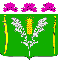                                                                     ПРОЕКТ                                     АДМИНИСТРАЦИЯСТАРОНИЖЕСТЕБЛИЕВСКОГО СЕЛЬСКОГО ПОСЕЛЕНИЯ КРАСНОАРМЕЙСКОГО РАЙОНАПОСТАНОВЛЕНИЕАДМИНИСТРАЦИЯСТАРОНИЖЕСТЕБЛИЕВСКОГО СЕЛЬСКОГО ПОСЕЛЕНИЯ КРАСНОАРМЕЙСКОГО РАЙОНАПОСТАНОВЛЕНИЕ«____» ______2020 г.№ _________станица Старонижестеблиевскаястаница Старонижестеблиевская№п/пКраткое наименование налогового расходаСтаронижестеблиевского сельского поселения Полное наименование налогового расхода Старонижестеблиевского сельского поселения Реквизиты нормативного правового акта Старонижестеблиевского сельского поселения, устанавливающего налоговый расходНаименование категории плательщиков налогов, для которых предусмотрены налоговые льготы, освобождения и иные преференцииЦелевая категория налогового расхода Старонижестеблиевского сельского поселения Наименование муниципальной программы Старонижестеблиевского сельского поселения, предусматривающей налоговые расходыНаименование подпрограммы муниципальной программы Старонижестеблиевского сельского поселения, предусматривающей налоговые расходыНаименование структурного элемента подпрограммы муниципальной программы Старонижестеблиевского сельского поселения, предусматривающей налоговые расходыНаименование куратора налогового расхода123456789101.2.№п/пПредоставляемая информацияИсточник данных1231. Нормативные характеристики налогового расхода 1. Нормативные характеристики налогового расхода 1. Нормативные характеристики налогового расхода 1.1.Наименования налогов, по которым предусматриваются налоговые льготы, освобождения и иные преференцииперечень налоговых расходов Старонижестеблиевского сельского поселения 1.2.Нормативные правовые акты, которыми предусматриваются налоговые льготы, освобождения и иные преференцииперечень налоговых расходов Старонижестеблиевского сельского поселения 1.3.Категория плательщиков налогов, для которых предусмотрены налоговые льготы, освобождения и иные преференцииперечень налоговых расходов Ивановского сельского поселения 1.4.Условия предоставления налоговых льгот, освобождений и иных преференций информация куратора налогового расхода 1.5.Целевая категория плательщиков налогов, для которых предусмотрены налоговые льготы, освобождения и иные преференцииинформация куратора налогового расхода 1.6.Даты вступления в силу нормативных правовых актов, устанавливающих налоговые льготы, освобождения и иные преференцииинформация куратора налогового расхода 1.7.Даты вступления в силу нормативных правовых актов, отменяющих налоговые льготы, освобождения и иные преференцииинформация куратора налогового расхода 2. Целевые характеристики налогового расхода 2. Целевые характеристики налогового расхода 2. Целевые характеристики налогового расхода 2.1.Целевая категория налоговых расходов Старонижестеблиевского сельского поселения информация куратора налогового расхода2.2.Цели предоставления налоговых льгот, освобождений и иных преференцийинформация куратора налогового расхода2.3.Наименования муниципальных программ Старонижестеблиевского сельского поселения, наименования нормативных правовых актов, определяющих цели социально-экономического развития Старонижестеблиевского сельского поселения, не относящиеся к муниципальным  программам Старонижестеблиевского сельского поселения, в целях реализации которых предоставляются налоговые льготы, освобождения и иные преференции перечень налоговых расходов Старонижестеблиевского сельского поселения и данные куратора налогового расхода 2.4.Наименования структурных элементов муниципальных программ Старонижестеблиевского сельского поселения, в целях реализации которых предоставляются налоговые льготы, освобождения и иные преференцииперечень налоговых расходов Старонижестеблиевского сельского поселения 2.5.Показатели (индикаторы) достижения целей муниципальных программ Старонижестеблиевского сельского поселения и (или) целей социально-экономического развития Старонижестеблиевского  сельского поселения, не относящихся к муниципальным программам Старонижестеблиевского сельского поселения, в связи с предоставлением налоговых льгот, освобождений и иных преференцийинформация куратора налогового расхода 2.6.Значения показателей (индикаторов) достижения целей муниципальных программ  Старонижестеблиевского сельского поселения и (или) целей социально-экономического развития Старонижестеблиевского сельского поселения, не относящихся к муниципальным программам Старонижестеблиевского сельского поселения, в связи с предоставлением налоговых льгот, освобождений и иных преференцийинформация куратора налогового расхода 2.7.Прогнозные (оценочные) значения показателей (индикаторов) достижения целей муниципальных программ Старонижестеблиевского сельского поселения и (или) целей социально-экономического развития Старонижестеблиевского сельского поселения, не относящихся к муниципальным программам Старонижестеблиевского сельского поселения, в связи с предоставлением налоговых льгот, освобождений и иных преференцийинформация куратора налогового расхода 3. Фискальные характеристики налогового расхода 3. Фискальные характеристики налогового расхода 3. Фискальные характеристики налогового расхода 3.1.Объем налоговых льгот, освобождений и иных преференций, предоставленных для плательщиков налогов, в соответствии с решением Собрания депутатов Старонижестеблиевского сельского поселения за отчетный год и за год, предшествующий отчетному году (тыс. рублей)информация Межрайонной инспекции Федеральной налоговой службы №11 по Красноармейскому району3.2.Оценка объема предоставленных налоговых льгот, освобождений и иных преференций для плательщиков налогов на текущий финансовый год, очередной финансовый год и плановый период (тыс. рублей)информация администрации Старонижестеблиевского сельского поселения 3.3.Численность плательщиков налогов, воспользовавшихся налоговыми льготами, освобождениями и иными преференциями, установленными решением Совета Старонижестеблиевского сельского поселения (единиц)информация Межрайонной инспекции Федеральной налоговой службы №11 по Красноармейскому району3.4.Базовый объем налогов, задекларированный для уплаты в бюджет Старонижестеблиевского о сельского поселения плательщиками налогов, имеющими право на налоговые льготы, освобождения и иные преференции, установленные решением Совета Старонижестеблиевского сельского поселения (тыс. рублей)информация Межрайонной инспекции Федеральной налоговой службы №11 по  Красноармейскому району3.5.Объем налогов, задекларированный для уплаты в бюджет Старонижестеблиевского сельского поселения, плательщиками налогов, имеющими право на налоговые льготы, освобождения и иные преференции, установленные решением Совета Старонижестеблиевского сельского поселения за 6 лет, предшествующих отчетному финансовому году (тыс. рублей) информация Межрайонной инспекции Федеральной налоговой службы №11 по  Красноармейскому району